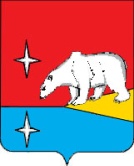 О внесении изменений в Порядок предоставления субсидии из бюджета городского округа Эгвекинот на обеспечение жителей населенных пунктов городского округа Эгвекинот социально значимыми продовольственными товарами, утвержденный постановлением Администрации городского округа Эгвекинот от 31 октября 2022 г. № 773-паВ целях уточнения отдельных положений муниципального нормативного правового акта, руководствуясь Уставом городского округа Эгвекинот, Администрация городского округа ЭгвекинотП О С Т А Н О В Л Я Е Т:1. Внести в Порядок предоставления субсидии из бюджета городского округа Эгвекинот на обеспечение жителей населенных пунктов городского округа Эгвекинот социально значимыми продовольственными товарами, утвержденный постановлением Администрации городского округа Эгвекинот от 31 октября 2022 г. № 773-па (далее – Порядок), следующие изменения:1.1. Абзац первый пункта 2.5 Порядка изложить в следующей редакции:«Форма и содержание заявок, подаваемых участниками отбора, устанавливается приложением 3 к настоящему Порядку, в которой в обязательном порядке должно быть выражено согласие на гарантированное обеспечение жителей населенных пунктов городского округа Эгвекинот социально значимыми продовольственными товарами по заданным ценам, в заявленных объемах. Также участник отбора оформляет согласие на обработку персональных данных согласно приложению 3.1 к настоящему Порядку (в случае подачи заявки индивидуальным предпринимателем).»1.2. Дополнить Порядок приложением 3.1 «Согласие на обработку персональных данных» согласно приложению 1 к данному постановлению.2. Настоящее постановление обнародовать в местах, определенных Уставом городского округа Эгвекинот, и разместить на официальном сайте Администрации городского округа Эгвекинот в информационно-телекоммуникационной сети «Интернет».3. Настоящее постановление вступает в силу со дня его обнародования и распространяется на правоотношения, возникшие с 1 января 2023 года.4. Контроль за исполнением настоящего постановления возложить на Управление финансов, экономики и имущественных отношений городского округа Эгвекинот (Шпак А.В.).Глава Администрации                                                                                          Р.В. Коркишко                                          Приложение 1к постановлению Администрациигородского округа Эгвекинот                                            от 31 января 2023 г. № 79-паПриложение 3.1.к Порядку предоставления субсидии из бюджета городского округа Эгвекинот на обеспечение жителей населенных пунктов городского округа Эгвекинот социально значимыми продовольственными товарамиСогласие на обработку персональных данныхВо исполнение требований Федерального закона от 27 июля 2006 г. № 152-ФЗ «О персональных данных» я, гражданин Российской Федерациидаю согласие Управлению финансов, экономики и имущественных отношений городского округа Эгвекинот (местонахождение: Чукотский АО, п. Эгвекинот, ул. Ленина, 1) на обработку моих персональных данных, которые необходимы в целях реализации права на получение субсидии из бюджета городского округа Эгвекинот на обеспечение жителей населенных пунктов городского округа Эгвекинот социально значимыми продовольственными товарами. Настоящее согласие выдано без ограничения срока его действия.Под обработкой персональных данных я понимаю сбор, систематизацию, накопление, хранение, уточнение (обновление, изменение), использование, распространение (в том числе передачу), обезличивание, блокирование, уничтожение, с использованием как автоматизированной информационной системы, так и бумажных носителей посредством включения их в электронную базу данных, включения в списки (реестр), и любые другие действия (операции) с персональными данными. Под персональными данными я понимаю любую информацию, относящуюся ко мне как к субъекту персональных данных, в том числе:- фамилия, имя, отчество, дата и место рождения;- адрес регистрации и фактического проживания;- дата регистрации по месту жительства;- паспорт (серия, номер, кем и когда выдан);- идентификационный номер налогоплательщика.Управление финансов, экономики и имущественных отношений городского округа Эгвекинот хранит персональные данные в течение срока хранения документов, установленного архивным делопроизводством, а в случаях, предусмотренных законодательством, передает уполномоченным на то органам.Отказ от предоставления своих персональных данных влечет невозможность Управления финансов, экономики и имущественных отношений городского округа Эгвекинот исполнить свои функции.С порядком отзыва согласия на обработку персональных данных ознакомлен.(Ф.И.О. полностью, подпись)«____» _______________ 20__ г.АДМИНИСТРАЦИЯГОРОДСКОГО ОКРУГА ЭГВЕКИНОТП О С Т А Н О В Л Е Н И Еот 31 января 2023 г.                № 79 - па                               п. Эгвекинот(Ф.И.О.)(Ф.И.О.)(Ф.И.О.)(Ф.И.О.)(Ф.И.О.)документ, удостоверяющий личностьдокумент, удостоверяющий личность№(вид документа)(серия, номер)(кем выдан, когда)(кем выдан, когда)(кем выдан, когда)(кем выдан, когда)(кем выдан, когда)проживающий(ая)(адрес)(адрес)(адрес)(адрес)Отметка ответственного сотрудника(дата, подпись и ФИО сотрудника, принявшего данное согласие)